03-122 Москвич-408Т 4х2 4-дверный заднеприводный седан-такси, мест 4-5, вес: снаряженный 0.99 т, полный 1.33 т, МЗМА-408 50 лс, 120 км/час, мелкими партиями, МЗМА, г. Москва, 1964-75 г.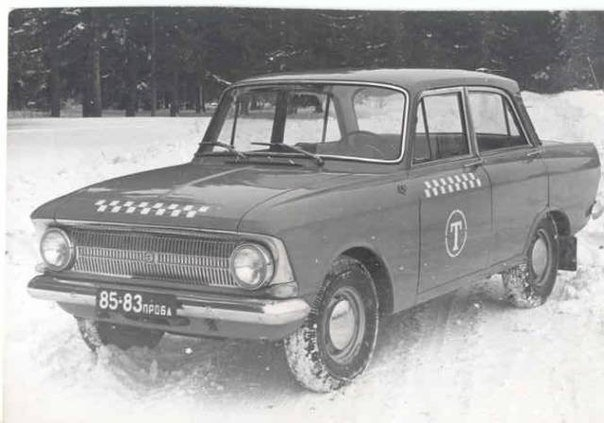  Москвич-408 родоначальник третьего поколения автомобилей «Москвич». Существовала также «переходная» модель от второго поколения к третьему Москвич-403, которая сочетала кузов и двигатель предыдущего поколения с основными техническими элементами будущей модели 408, с августа 1964 года по июль 1965 года выпускался параллельно с Москвич-408. Такси-общественный транспорт, обычно автомобиль, используемый для перевозки пассажиров в любую указанную точку с оплатой проезда машины по счётчику-таксометру. В 1965 году в такси испытывали новый Москвич-408Т, который продолжил семейство автомобилей-такси, изготовляемых на МЗМА. Отличалась такая машина от серийной специальной окраской, сигнальным фонарём и таксометром. По своим же другим характеристикам Москвич-408Т ничем не отличался от Москвича-408. Выпускалась и его версия с кузовом «универсал» - 426Т.  Поскольку такси в СССР постоянно не хватало, с 1957 г. в Москве и Риге в небольших количествах работали такси-"москвичи", которым присвоили заводской индекс Т. Попало в такси и небольшое количество "москвичей-408". Машины, как и "Волги", оборудовали таксометрами, украшали "шашечками", позднее - с большой буквой "Т" в круге. Такие автомобили встречались до конца 1960-х. 412Т тоже был, однако немного, и был быстро снят. Основных причин три тех же, что и 408Т: малый, по сравнению с Волгой, объём багажника, катастрофическое разрушение пассажирского сиденья и быстрый износ механизмов привода КПП. Вновь "москвичи"- такси появились в середине 1980-х. "Москвичи-2140" встречались разных цветов, но все - с "шашечками" и сигнальными фонарями на крыше. Ресурс "москвичей" в таксопарках был небольшим, и они довольно быстро исчезли с улиц. С конца 1997 года московский завод выпускал версии "Москвича-2141" для такси - с сигнальным фонарем и, как правило, ярко-желтого окраса.                                               Технические характеристикиЧисло мест4-5Максимальная скорость120 км/часРасход топлива при скорости 40 км/ч6,5 л/100 кмЭлектрооборудование12 VАккумуляторная батарея6СТ-42ГенераторГ-108 МРеле-регуляторРР-24ГСтартерСТ-4Прерыватель-распределительР-107Свечи зажиганияА-7,5УСРазмер шин6,00-13Снаряженная масса990 кгПолная масса1330 кгДорожные просветы178 ммНаименьший радиус поворота5 мПодвеска передняянезависимая пружинная с поперечными рычагами, бесшкворневая, с гидравлическими амортизаторамиПодвеска задняязависимая на двух полуэллиптических рессорах, с гидравлическими амортизаторамиРулевой механизмглобоидальный червяк с 2-гребневым роликом, передаточное отношение 17,0Тормоз передний/заднийбарабанныйСцеплениеоднодисковое сухоеКоробка передачмеханическая 4-ступенчатая с синхронизаторами на II, III и IV передачахДвигательМЗМА-408 рядный карбюраторный 4-тактный 4-цилиндровый верхнеклапанныйДиаметр цилиндра76 ммХод поршня75 ммЛитраж двигателя1360 см³Степень сжатия7,5Порядок работы цилиндров  1-3-4-2КарбюраторК-126Макс. мощность50 л. с. при 4750 об/минМакс. крутящий момент9,3 кгс. м при 2750 об/мин